                                                            OBLASTNÝ FUTBALOVÝ ZVÄZ 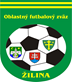 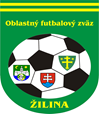                                                                  Pivovarská 1058, 010 01 Žilina  NÁVRH11-tka ROKA 2016/2017, TRÉNER ROKA, FUNKCIONÁR,ROZHODCAFK .................................................   navrhuje  do 11-tky  roka  hráčov :                       Hráč  /  Klub                                                                Hráč / Klub    1.   ..........................................                          7.   ......................................  2.   ...........................................                         8.   .......................................  3.   ............................................                        9.   .......................................  4.    ...........................................                      10.   ........................................  5.    ...........................................                      11.   ........................................  6.   ............................................Návrh na trénera  roka – muži :                           ...............................................                                   Návrh na trénera  roka – mládež :                       ..................................................                                                 Návrh na ocenenie  funkcionára:                         ..................................................Návrh na rozhodcu roka:  1 .......................   2. ..........................  3. .......................     V Žiline  ..............................                                                    ............................................			Podpis / pečiatka 		     Predseda(prezident) FK	Vyplnenú prihlášku pošlite mailom na adresu: jancapkoapm@zoznam.sk , alebo poštou na adresu ObFZ Žilina, TMK, Pivovarská 1058, 010 01 Žilina